Администрация городского поселения "Борзинское"ПОСТАНОВЛЕНИЕ«28» ноября 2019 г.                                                                                                   № 670                                                                    город БорзяОб утверждении основных направлений бюджетной и налоговой политики муниципального образования городского поселения  «Борзинское» на 2020-2022 гг.В целях разработки и утверждения проекта бюджета городского поселения «Борзинское»  на 2020 год и плановые периоды 2021-2022 годов, руководствуясь ст.172,184.2 Бюджетного кодекса Российской Федерации, п.2 ст.24 Положения о бюджетном процессе в городском поселении «Борзинское»,утвержденное решением Совета городского поселения «Борзинское» от 22.05.2014 г. № 177 ,ст.14 Федерального закона «Об общих принципах организации местного самоуправления в Российской Федерации», ст. 37,38 Устава городского поселения «Борзинское», администрация  городского поселения «Борзинское» постановляет:Утвердить прилагаемые основные направления бюджетной и налоговой политики муниципального образования городского поселения «Борзинское»  на 2020-2022 гг. 2. Контроль за исполнением  настоящего постановления возложить на начальника отдела бухгалтерского учета, отчетности и финансам. 3.  Настоящее постановление вступает в силу на следующий день после дня его официального опубликования в периодическом печатном издании газете «Даурская новь» и обнародования на специально оборудованном стенде в фойе 1 этажа административного здания администрации городского поселения «Борзинское» по адресу: г.Борзя, ул.Савватеевская, 23.3. Настоящее постановление подлежит размещению на официальном сайте городского поселения «Борзинское» в информационно-телекоммуникационной сети «Интернет» (www.борзя-адм.рф).ВРИО Главы городского поселения «Борзинское»                                  А.В.СавватеевПриложение    к постановлению администрации городского поселения      «Борзинское»от  «28» ноября 2019 г. N 670ОСНОВНЫЕ НАПРАВЛЕНИЯБЮДЖЕТНОЙ И НАЛОГОВОЙ ПОЛИТИКИМУНИЦИПАЛЬНОГО ОБРАЗОВАНИЯ ГОРОДСКОГО ПОСЕЛЕНИЯ «БОРЗИНСКОЕ"  НА 2020-2022 ГОДЫ     Основные направления бюджетной и налоговой политики городского поселения «Борзинское» поселения на 2020 год и на плановые периоды 2021 и 2022 годов подготовлены в соответствии с требованиями Бюджетного кодекса Российской Федерации, Положением о бюджетном процессе в городском поселении «Борзинское», утвержденным Решением Совета городском поселении «Борзинское» от 22.05.2014 г. № 177.Основные направления бюджетной и налоговой политики городского поселения «Борзинское» на 2020 год и на плановые периоды 2021 и 2022 годов являются базой для формирования бюджета поселения на 2020 год и на плановые периоды 2021 и 2022 годов и определяют стратегию действий органов местного самоуправления в части доходов, расходов бюджета поселения, межбюджетных отношений.Базовым принципом бюджетной и налоговой политики является обеспечение долгосрочной сбалансированности бюджета городского поселения «Борзинское».   Основная цель бюджетной и налоговой политики городского поселения – повышение доходной части бюджета поселения за счет налоговых поступлений, решение текущих задач и задач развития в области социально-экономического развития городского поселения «Борзинское» наиболее эффективным способом.                                1. Основные итоги бюджетной и налоговой политики                                             2018  год– ожидаемое исполнение 2019 года     Подводя итоги предыдущего 2018 и текущего 2019 годов, следует отметить, что решение вопросов местного значения осуществлялось органами власти городского поселения «Борзинское». Их действия в сфере бюджетно-налоговой политики были направлены на повышение качества и доступности муниципальных и социальных услуг, предоставляемых населению за счет бюджетных средств, а также призваны обеспечить устойчивый рост экономики и благосостояния жителей поселения.Доходы  бюджета городского поселения «Борзинское» в 2018 году составили 135 900,6 тыс. рублей  или 99,88 % к годовому плану (136 065,6 тыс. руб.). По сравнению с 2018 годом оценка ожидаемых доходов бюджета городского поселения «Борзинское» в 2019 году составит 141 904,6 тыс.руб., увеличение доходов в 2019 году по сравнению с 2018 годом в целом ожидается на 6 004,0 тыс.руб. или 4,4%, в том числе за счёт увеличения налоговых и неналоговых поступлений на 10 683,5 тыс. рублей. Расходы  бюджета городского поселения за 2018 год составили в целом 133 707,4 тыс. рублей или 98 % уточненных бюджетных ассигнований. По сравнению с 2018 годом ожидаемые расходы бюджета городского поселения в 2019 году увеличиваются на 5 995,6 тыс. рублей или 4% . По состоянию на 1 октября 2019 года просроченной задолженности в поселении нет.          Влияние финансово-экономической ситуации в стране внесло некоторые коррективы в реализацию раннее поставленных задач. При этом в ходе реализации в 2018 –  2019 годах бюджетной и налоговой политики достигнуты следующие результаты:1. Законодательная, нормативная правовая база городского поселения «Борзинское» приводится в соответствие с новой редакцией Бюджетного кодекса Российской Федерации,а также  в рамках реализации Плана мероприятий по оздоровлению государственных финансов Забайкальского края на 2019-2021 годы, Плана мероприятий по сокращению государственного долга Забайкальского края на 2019-2021 годы, утвержденных распоряжением Правительства Забайкальского края от 16.10.2019 г.№ 375-р. 2.Администрацией поселения совместно с Межведомственной комиссией администрации муниципального района «Борзинский район» по  мобилизации налоговых доходов и контролю за соблюдением налоговой дисциплины,по проблемам по оплате труда была продолжена  работа с организациями, которые имели задолженность прошлых лет по налогу на доходы физических лиц,налогам на имущество.        В целях недопущения снижения поступления земельного налога в связи с принятием новой кадастровой оценки земельных участков приняты решения по корректировке ставок налога на имущество,земельного налога и пересмотру перечня льготных категорий налогоплательщиков.В 2018-2019 годах политика Забайкальского края в части межбюджетных отношений была направлена на повышение уровня финансового обеспечения полномочий органов местного самоуправления муниципальных образований края, выравнивание уровня бюджетной обеспеченности муниципальных образований края, повышение качества финансового менеджмента муниципальных финансов.Финансовое обеспечение полномочий городского поселения «Борзинское»  в значительной степени достигалось за счет поступлений собственных доходов (по налоговым и неналоговым доходам). Для выравнивания бюджетной обеспеченности поселению ежегодно выделяется дотация из краевого бюджета. В условиях напряженного исполнения  бюджета в 2019 году Администрация городского поселения смогла обеспечить выполнение расходных обязательств в соответствии с Федеральным законом от 6 октября 2003 года N 131-ФЗ "Об общих принципах организации местного самоуправления в Российской Федерации" и первоочередных социально значимых расходов. Не допущено образования просроченной кредиторской задолженности по выплате заработной платы в поселении.Осуществлена разработка следующих порядков:-  формирование проекта бюджета на очередной финансовый год;-  проведение публичного обсуждения проекта бюджета;- планирование бюджетных ассигнований на исполнение действующих и принимаемых расходных обязательств;-  ведение реестра расходных обязательств.	2. Цели и задачи бюджетной и налоговой политики на 2020 годи на плановый период 2021–2022 годовОсновной целью бюджетной и налоговой политики на 2020 год и на плановый период 2021–2022 годов остается обеспечение сбалансированности и устойчивости бюджета поселения в среднесрочной перспективе с учетом текущей экономической ситуации.Для достижения данной цели необходимо решение следующих задач:	- обеспечение системного подхода в вопросе долгосрочного сохранения и укрепления доходного потенциала бюджета поселения;	- реализация задач бюджетной и налоговой политики, проводимой в предыдущие годы, актуализированных с учетом складывающихся экономических условий;	- сохранение баланса обеспечения поступлений налоговых и неналоговых доходов в бюджет поселения при соблюдении принципа предсказуемости фискальных условий;	- поддержка предпринимательской и инвестиционной активности, увеличение налогового потенциала поселения;	- бюджетное планирование исходя из возможностей доходного потенциала;	- повышение эффективности расходования бюджетных средств;	- повышение прозрачности и открытости бюджета и бюджетного процесса.3. Основные направления бюджетной и налоговой политикина 2020 год и на плановый период 2021-2022 годов         Бюджетная и налоговая политика городского поселения «Борзинское» выстраивается с учётом изменений федерального законодательства, направленных на противодействие негативным эффектам финансово-экономического кризиса и создание условий для восстановления положительных темпов экономического роста. Бюджетная и налоговая политика на 2020 год и на плановые периоды 2021–2022 годов в области доходов направлена, с одной стороны, на сохранение и развитие доходных источников бюджета поселения в условиях складывающейся экономической ситуации с учетом реальной оценки доходного потенциала, с другой стороны, на поддержку предпринимательской и инвестиционной активности, а также увеличение налогового потенциала поселения, и предусматривает:	    - ведение реестра источников доходов в целях повышения качества планирования и администрирования доходов;           - ведение с 01 января 2019 года бюджетного учета и отчетности по исполнению бюджета муниципального образования (роспись, кассовое исполнение) в программном комплексе «Бюджет-Смарт Про», являющимся подсистемой государственной информационной системы «Автоматизированная система управления государственными финансами Забайкальского края».	- проведение информационной кампании, направленной на повышение налоговой грамотности населения, на привлечение граждан к предоставлению информации о случаях нарушения земельного законодательства и законодательства о государственной регистрации недвижимости, а также на побуждение их к своевременному исполнению платежных обязательств и недопущению роста задолженности по платежам в бюджет поселения;	- осуществление систематической работы по инвентаризации и оптимизации имущества муниципальной собственности, вовлечению в хозяйственный оборот неиспользуемых объектов недвижимости и земельных участков.Бюджетная и налоговая политика в среднесрочной перспективе будет ориентирована на сохранение баланса обеспечения поступлений налоговых и неналоговых доходов в бюджет поселения при соблюдении принципа фискальной нейтральности, то есть предсказуемости фискальных условий. Мероприятия по обеспечению наполняемости бюджета поселения будут направлены на улучшение качества и повышение эффективности администрирования доходных поступлений, повышение уровня собираемости налоговых и неналоговых доходов, сокращение задолженности по платежам в бюджет поселения.          Несмотря на ряд мер, предпринятых администрацией городского поселения «Борзинское» с целью увеличения собственных доходов бюджета поселения, большинство задач в этой сфере остается актуальной. Существующие местные налоги по-прежнему не обеспечивают необходимый объем расходов бюджета поселения.         Следует отметить, что в условиях новой кадастровой оценки земли доходы бюджета поселения от земельного налога  значительно увеличились. Однако это не означает, что в ближайшей перспективе  можно ослабить усилия администрации по увеличению поступлений от данного налога. Администрации городского поселения «Борзинское» необходимо проводить работу по сбору сведений, идентифицирующих правообладателей земельных участков, а также по корректировке ставок земельного налога. Администрации городского поселения «Борзинское» следует осуществлять свою текущую деятельность в тесном сотрудничестве с налоговыми органами.           Налоговая политика в городском поселении будет проводиться с учетом реализации мер налогового стимулирования и повышения доходов бюджетной системы Российской федерации, планируемых на федеральном, региональном и местном уровне:   -  совершенствование налогообложения имущества физических лиц;   -  ежегодная индексация ставок акцизов на нефтепродукты;   - оптимизация льгот, предоставленных местным законодательством, по налогам, подлежащим зачислению в бюджет поселения «Борзинское».          По-прежнему значительное внимание будет отводиться обеспечению эффективности управления муниципальной собственностью городского поселения и увеличению доходов от её использования.          С 2013 года в соответствии с Бюджетным кодексом Российской Федерации создан муниципальный дорожный фонд городского поселения «Борзинское», который сформирован из зачисляемых в местные бюджеты по дифференцированному нормативу налоговых доходов консолидированного бюджета Забайкальского края от акцизов на автомобильный  и прямогонный бензин, дизельное топливо, моторные масла для дизельных и (или) карбюраторных (инжекторных) двигателей и иных поступлений в местный бюджет.          Размеры указанных нормативов отчислений в местные бюджеты устанавливается исходя из протяженности автомобильных дорог местного значения, находящихся в собственности муниципальных образований.          Бюджетная политика городского поселения «Борзинское» на 2020 год и на плановый период 2021–2022 годов в части расходов обеспечивает сохранение преемственности определенных ранее приоритетов и их достижений и направлена на:- формирование бюджетных параметров исходя из необходимости безусловного исполнения действующих расходных обязательств городского поселения;- принятие новых расходных обязательств только при условии оценки их эффективности, соответствия их приоритетным направлениям социально-экономического развития поселения и при условии наличия ресурсов для их гарантированного исполнения, что позволит снизить риск неисполнения (либо исполнения в неполном объеме) действующих расходных обязательств;- введение режима экономии электро- и теплоэнергии, расходных материалов, горюче-смазочных материалов, услуг связи; недопущение роста расходов на оплату коммунальных услуг за счет оптимизации их потребления и повышения энергоэффективности;- сохранение достигнутого уровня предоставления муниципальных услуг (работ) и недопущение снижения качества их предоставления в целях обеспечения комфортных условий для проживания населения в поселении;- совершенствование муниципального контроля с целью его ориентации на оценку эффективности расходов бюджета поселения;- продолжить работу по повышению роли среднесрочного финансового планирования  в соответствии с новыми требованиями;-совершенствовать систему казначейского исполнения местных бюджетов;- повышение прозрачности муниципальных финансов возможно при условии открытости финансовой информации (размещение в средствах массовой информации проектов бюджетов поселения и регулярных отчетов об их исполнении), внедрения практики ежегодных публичных отчетов органов местного самоуправления городского поселения о показателях результативности бюджетных расходов, а также формирования реестров расходных обязательств городского поселения «Борзинское» и предоставления их финансовым органам муниципального района «Борзинский район» Забайкальского края;- содействие региональным и районным властям в реализации приоритетных национальных проектов, создающих основу для решения назревших проблем повышения качества образования, улучшения здоровья населения, обеспечения  граждан доступным и комфортным жильем, формирования достойных условий жизни на селе и развития агропромышленного производства;- обеспечение соблюдения нормативов расходов на содержание органов местного самоуправления;- совершенствование системы муниципальных закупок, обеспечивающих рациональное использование бюджетных средств, выполнение требований законодательства и формирующих реальный конкурентный режим при размещении заказов на поставки товаров, выполнение работ, оказание услуг для муниципальных нужд.   Подготовка проекта бюджета городского поселения «Борзинское» на предстоящий  трехлетний период осуществляется в соответствии с новой структурой целевых статей расходов.Администрацией городского поселения «Борзинское» ставится задача сформировать не технический, а реальный профицит бюджета поселения.      Принятие решений по увеличению бюджетных ассигнований на исполнение действующих и (или) установлению новых расходных обязательств должно производиться только в пределах имеющихся для их реализации финансовых результатов.В сфере совершенствования бюджетного процесса необходимо:Основная задача бюджетной политики на 2020 год и плановые периоды 2021 и 2022 годов – это обеспечение стабильности, сбалансированности и устойчивости бюджетной системы, обеспечение максимально эффективного и прозрачного использования средств для достижения конечных измеримых, общественно значимых результатов.В части межбюджетных отношений работа будет направлена на эффективное выполнение полномочий в соответствии с заключенными соглашениями.  Основной задачей в совершенствовании межбюджетных отношений является создание прочной финансовой основы, позволяющей достигать устойчивых темпов роста экономики, решение социальных вопросов.           Основными задачами в области регулирования межбюджетных отношений в  Забайкальском крае остаются:- в целях обеспечения финансовой устойчивости бюджетов поселений продолжить применение практики выделения из бюджета края дотаций на выравнивание бюджетной обеспеченности местных бюджетов. При этом основными условиями предоставления дотации на выравнивание бюджетной обеспеченности по-прежнему будут являться не наращивание кредиторской задолженности, ограничение необоснованного роста расходных обязательств, включая расходы на содержание органов местного самоуправления муниципальных образований края.Реализация вышеизложенных мер будет способствовать повышению эффективности системы межбюджетных отношений, обеспечению выравнивания местных бюджетов и качества управления бюджетным процессом на местном уровне.4. Основные принципы формирования местного бюджетаФормирование местного бюджета на 2020-2022 годы осуществляется строго в соответствии с требованиями Бюджетного кодекса Российской Федерации.Местный бюджет формируется на основе прогноза социально-экономического развития муниципального образования городского поселения «Борзинское» на очередной 2020 и плановый период 2021-2022 годы.Доходная часть местного бюджета формируется за счет собственных доходов, в том числе отчислений от федеральных и региональных регулирующих налогов и сборов по нормативам, утвержденным Бюджетным кодексом Российской Федерации и Законами Забайкальского края. Формирование расходов местного бюджета осуществляется в соответствии с расходными обязательствами в пределах реальных возможностей доходной части местного бюджета с учетом обеспечения приоритетного финансирования.Резервный фонд муниципального образования городского поселения «Борзинское»  (расходы на проведение аварийно-восстановительных работ по ликвидации последствий стихийных бедствий и других чрезвычайных ситуаций) формируется в объеме не более 1%  от расходной части местного бюджета.5. Приоритетные направления инвестиционной политики муниципального образования городского поселения «Борзинское»-    развитие объектов физкультуры  и спорта;-    капитальный ремонт улично-дорожной сети поселения;- реализация мероприятий приоритетных региональных проектов и планов социального развития центров экономического роста Забайкальского края ;-    реконструкция и модернизация объектов коммунальной инфраструктуры;- развитие объектов инфраструктуры поселения (тепло- и водоснабжение, коммуникации и др.).6. Дефицит бюджета и источники его покрытия.Дефицит бюджета поселения на 2020-2022 годы не может превышать 10 % утвержденного общего годового объема доходов местного бюджета без учета утвержденного объема безвозмездных поступлений и (или) поступлений налоговых доходов по дополнительным нормативам отчислений. В случае утверждения муниципальным правовым актом представительного органа муниципального образования городское поселение «Борзинское» в бюджете  в составе источников финансирования дефицита местного бюджета поступлений остатков средств на счетах по учету средств местного бюджета, дефицит местного бюджета может превысить ограничения, установленные настоящим пунктом, в пределах суммы указанных поступлений остатков средств на счетах по учету средств местного бюджета.Источниками финансирования дефицита бюджета могут быть: -  бюджетные кредиты, полученные от бюджетов других уровней бюджетной системы РФ;- поступления от продажи и аренды имущества, находящегося в муниципальной собственности (поступления от продажи и аренды земельных участков);- изменение остатков средств на едином счете  по учету средств местного бюджета поселения.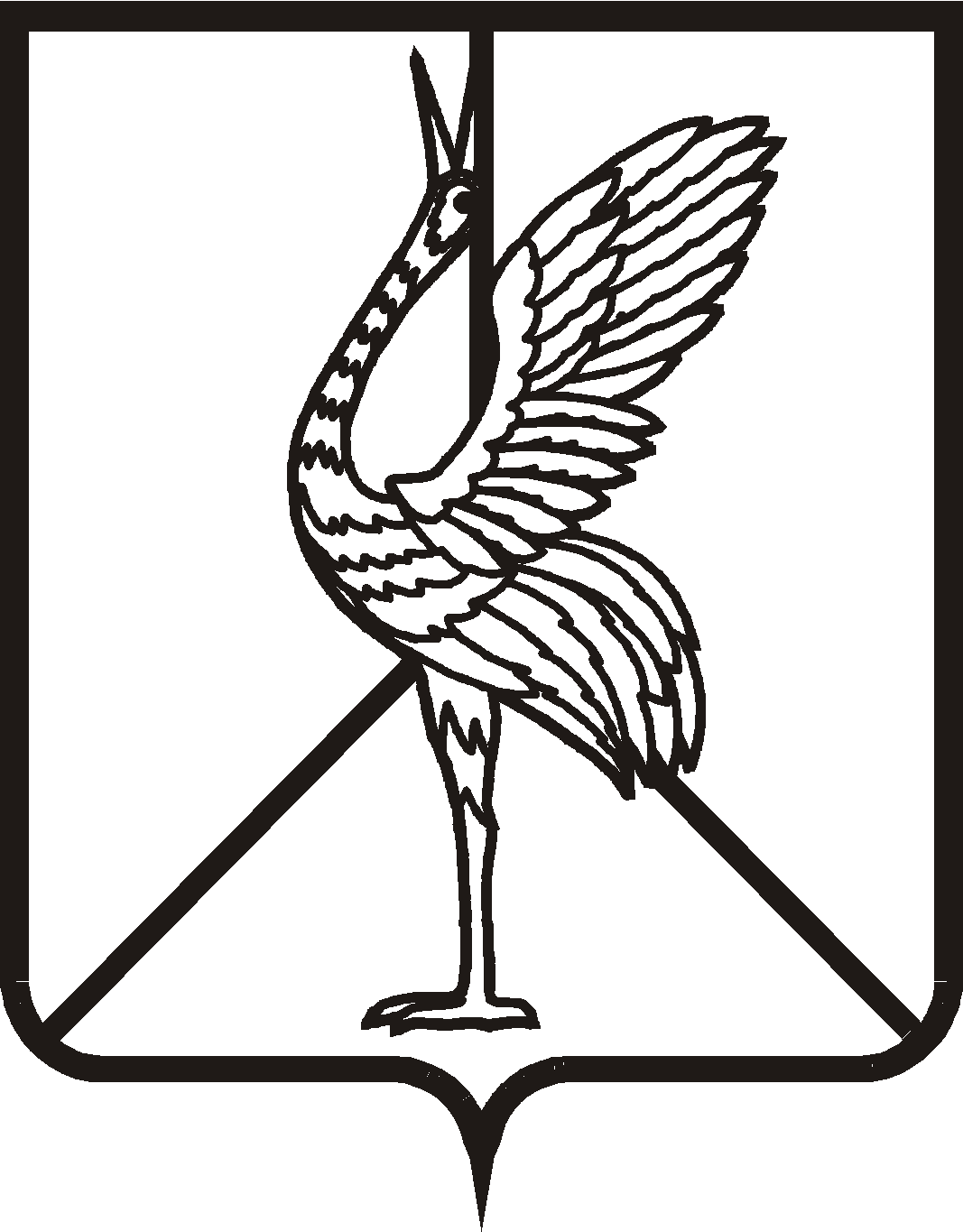 